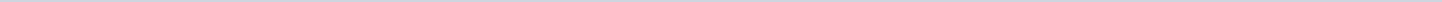 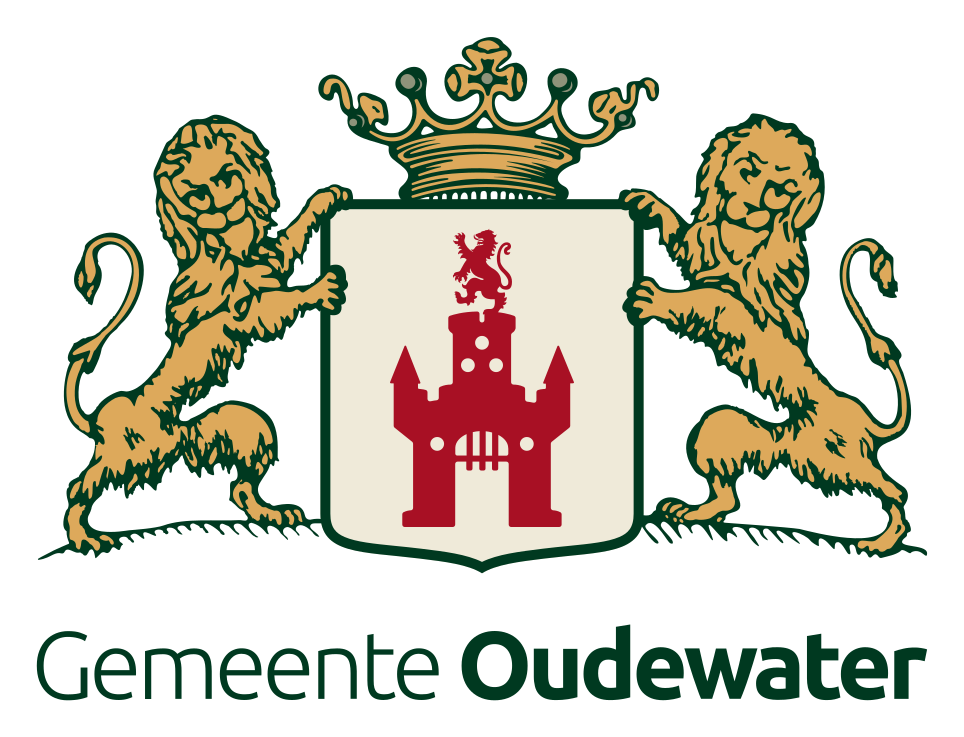 Gemeente OudewaterAangemaakt op:Gemeente Oudewater28-03-2024 18:07Raadsinformatiebrieven7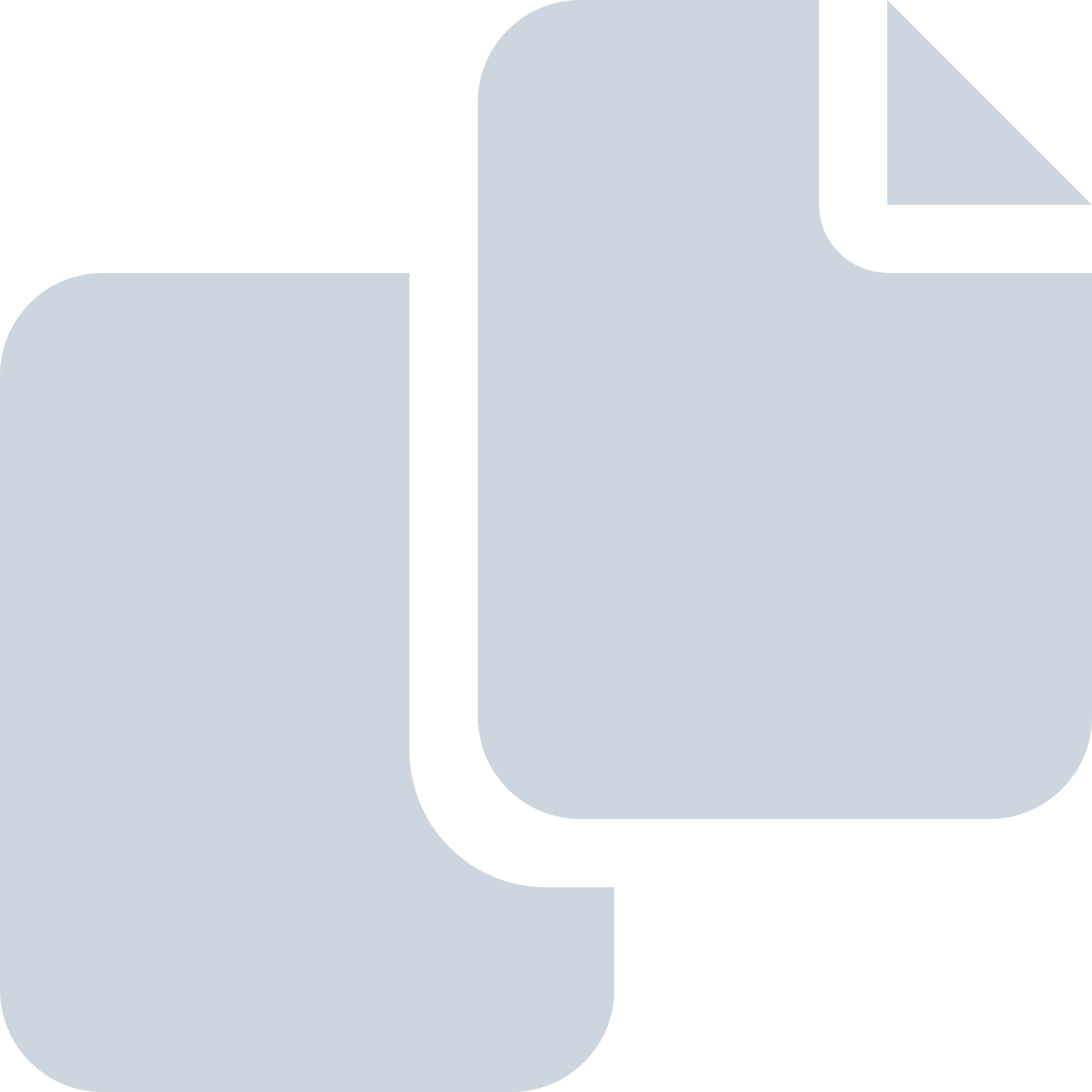 Periode: maart 2017#Naam van documentPub. datumInfo1.Raadsinformatiebrief - Ontwikkeling Noort Syde en Statenland30-03-2017PDF,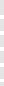 190,44 KB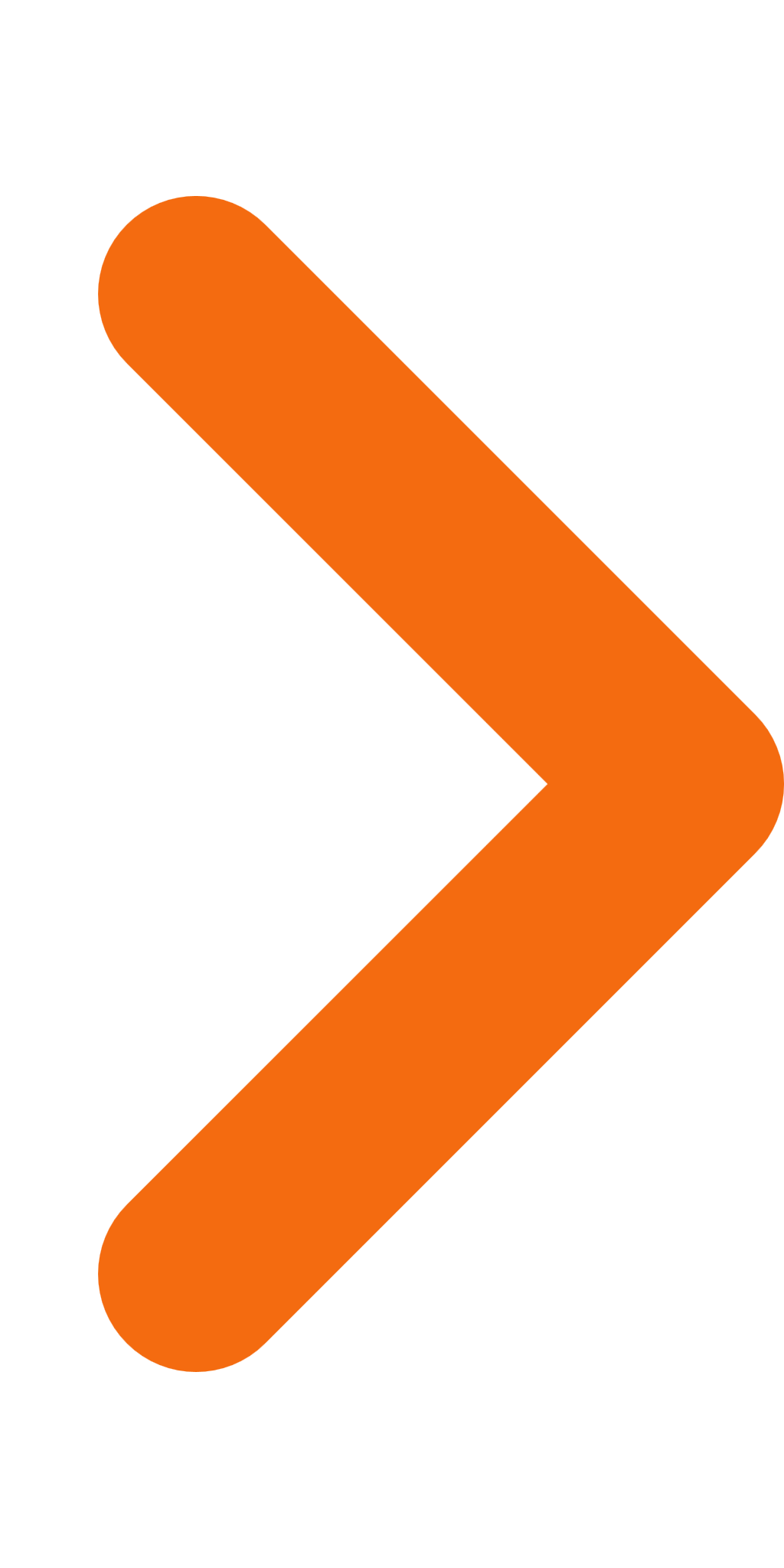 2.Raadsinformatiebrief - Voortgang herontwikkeling Sint Janstraat en Wijngaardstraat28-03-2017PDF,202,64 KB3.Raadsinformatiebrief - Evaluatie samenwerking Woerden - Oudewater22-03-2017PDF,22,75 MB4.Raadsinformatiebrief - Rapportage Q4 Ferm Werk22-03-2017PDF,27,61 MB5.Raadsinformatiebrief - Vaststelling strategische partners accommodatiebeleid15-03-2017PDF,2,65 MB6.Raadsinformatiebrief - Regioconvenant uitstroom maatschappelijke opvang en beschermd wonen 2017 - 202006-03-2017PDF,2,28 MB7.Raadsinformatiebrief - Motie Tiny Houses06-03-2017PDF,2,19 MB